Repair and Leasing Scheme Pathway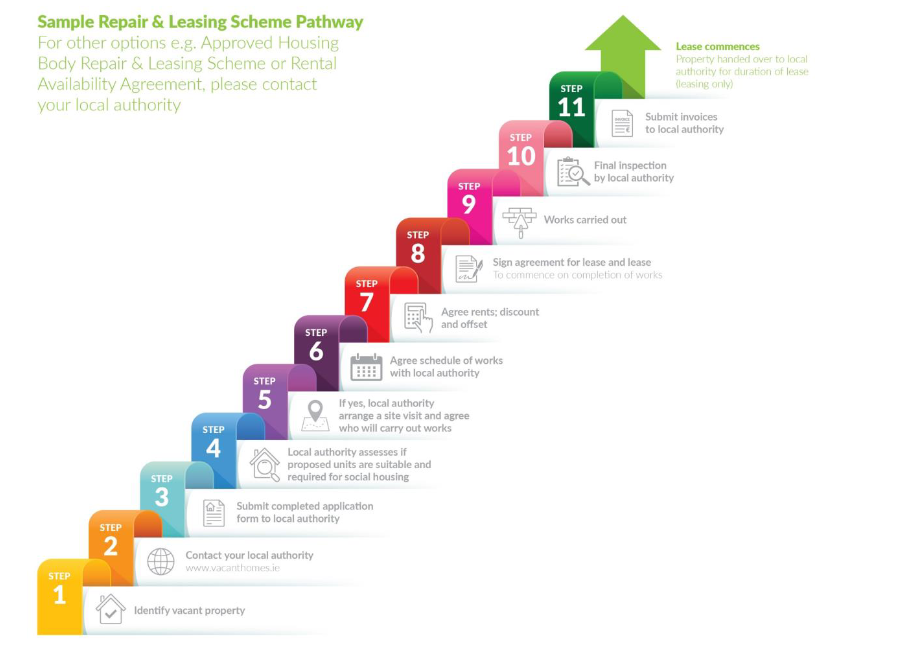 